АДМИНИСТРАЦИЯ  НОВОСОКУЛАКСКОГО СЕЛЬСОВЕТА САРАКТАШСКОГО РАЙОНА ОРЕНБУРГСКОЙ ОБЛАСТИП О С Т А Н О В Л Е Н И Е_________________________________________________________________________________________________________04.02.2019 года                   с.  Новосокулак                                               № 6-пОб утверждении плана мероприятийпо профилактике противодействия терроризмаи экстремизма на территории администрации Новосокулакского сельсовета Саракташского районаОренбургской области  на 2019 -2020 годы.                В соответствии  со ст. 4  Федерального закона  114-ФЗ от 25.07.2002 г. «О противодействии  экстремистской  деятельности»,  п.7.1 ч.1 ст. 14 Федерального закона 131-ФЗ от 06.10.2003  «Об общих принципах организации местного самоуправления в Российской Федерации, Устава  муниципального образования Новосокулакский сельсовет Саракташского района Оренбургкой области, в целях   профилактики противодействия терроризма и экстремизма:1.Утвердить план мероприятий по профилактике  противодействия терроризма и экстремизма на территории Новосокулакского сельсовета    на 2019-2020 гг. согласно приложения.2. Постановление  вступает в силу после его обнародования и подлежит        размещению на официальном сайте муниципального образования Новосокулакского  сельсовета  в сети «Интернет». 3.Контроль за  исполнением настоящего постановления оставляю за собой.Глава сельсовета                                                                          А.Н.ГусакРазослано: руководителям предприятий, организаций, прокуратура района, Информационный центр                                                                                         Приложение к Постановлению от  04.02.2019 г. № 6-пПлан мероприятий по профилактике противодействия терроризма и экстремизма на территории администрации Новосокулакского сельсовета Саракташского района Оренбургской области на 2019-2020 годы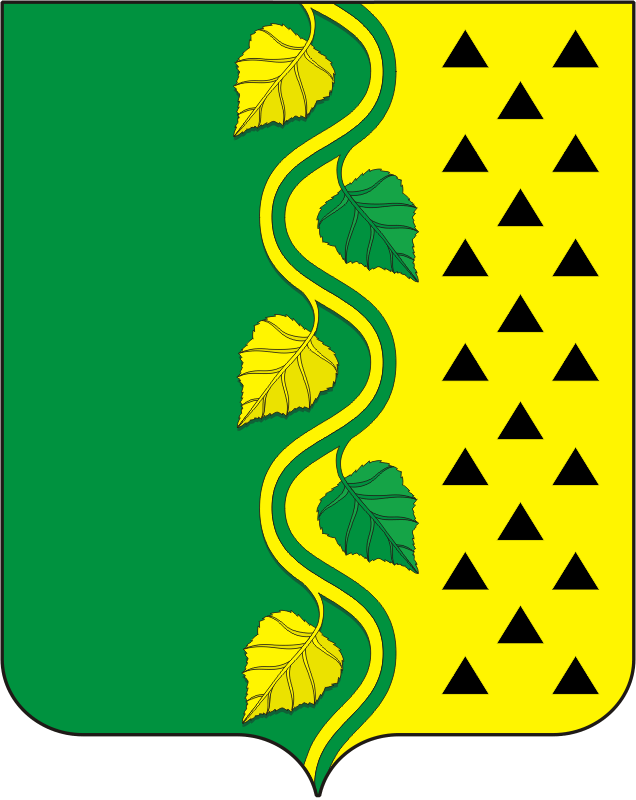 №п/пЦель, задача,мероприятиеСрокивыполненияОтветственныеза выполнение12341.Организовать проведение профилактических мероприятий в образовательных учреждениях,  направленных на воспитание межнационального уважения, пересечение проявлений национализма и фашизма.Проведение проверок состояния антитеррористической защищенности потенциально опасных объектов: объектов социально-жилищных, культурных, пожароопасных, объектов. Ежегодно в течение годаАдминистрация  сельсоветаЧлены комиссии2.Разработка и реализация комплекса мер по распространению информа-ционных материалов по антитеррористической безопасности граждан. Обновление информационного стенда.2019-2020гг.Администрация поселения3.Осуществление комплекса мер, направленных на усиление безопасности мест массового пребывания людей, в том числе техническое укрепление чердаков, объектов социально-культурной сферы, жизнеобеспечения с применением технических средств; учебных заведений, учреждений здравоохранения. ежегодноАдминистрация поселенияДиректор ДК (по согласованию)директор школы (по согласованию) 4.5.Регулярное проведение семинаров с руководителями учебных и лечебных учреждений по вопросам организации системы антитеррористической защитыОбеспечить проведение мероприятий по контролю над деятельностью религиозных и общественных объединений, занимающихся пропагандой, образовательной, иной деятельностью на территории СП, в целях выявления и пресечения фактов распространения экстремистских материалов, призыв к осуществлению экстремистской деятельности и возбуждения ненависти, вражды, унижения человеческого достоинства ежегодно 2019-2020гг.Администрация  сельсоветаАдминистрация  сельсовета6.Уточнение перечня заброшенных зданий и помещений, расположенных на территории  сельсовета. Своевременное информирование правоохранительных органов о фактах нахождения (проживания) на указанных объектах подозрительных лиц, предметов и вещей. 2019-2020гг.Администрация  сельсовета7.Совершенствование системы инженерной защиты, исключающей несанкционированную парковку транспортных средств вблизи учебных и дошкольных заведений, учреждений здравоохранения, а также мест проведения массовых культурно-зрелищных и спортивных мероприятий 2020г.Администрация  сельсовета8.Проведение  комплексных мероприятий, направленных на выявление лиц и организации, осуществляющих экстремистскую деятельность, своевременное пресечение их деятельности и привлечение виновных лиц к ответственности, а так же недопущение экстремистских проявлений в ходе проведения массовых мероприятийВ течении2019 года.Администрация   сельсовета МВД  РФ «Саракташский»(по согласованию)9.Выявление  лиц, сдающих жилые помещения в поднаем, и фактов проживания в жилых помещениях граждан без регистрации. Весь периодАдминистрация   сельсовета10.Корректировка планов действий по предупреждению угрозы террористического акта или чрезвычайной ситуации, а также ликвидации последствий их совершения. Совершенствование мер по проведению мобилизации человеческих, материальных и технических ресурсов для обеспечения мероприятий по эвакуации населения, проведению аварийных работ, доставке пострадавших. Весь периодАдминистрация  сельсовета